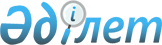 О внесении изменений в решение маслихата от 18 декабря 2019 года № 454 "Об областном бюджете Костанайской области на 2020-2022 годы"
					
			С истёкшим сроком
			
			
		
					Решение маслихата Костанайской области от 8 апреля 2020 года № 493. Зарегистрировано Департаментом юстиции Костанайской области 8 апреля 2020 года № 9093. Прекращено действие в связи с истечением срока
      В соответствии со статьями 106, 108 Бюджетного кодекса Республики Казахстан от 4 декабря 2008 года, подпунктом 1) пункта 1 статьи 6 Закона Республики Казахстан от 23 января 2001 года "О местном государственном управлении и самоуправлении в Республике Казахстан", Указом Президента Республики Казахстан от 15 марта 2020 года № 285 "О введении чрезвычайного положения в Республике Казахстан", Костанайский областной маслихат РЕШИЛ:
      1. Внести в решение Костанайского областного маслихата "Об областном бюджете Костанайской области на 2020-2022 годы" от 18 декабря 2019 года № 454 (опубликовано 20 декабря 2019 года в Эталонном контрольном банке нормативных правовых актов Республики Казахстан, зарегистрировано в Реестре государственной регистрации нормативных правовых актов под № 8827) следующие изменения:
      пункт 1 изложить в новой редакции:
      "1. Утвердить бюджет Костанайской области на 2020-2022 годы согласно приложениям 1, 2 и 3 к настоящему решению соответственно, в том числе на 2020 год в следующих объемах:
      1) доходы – 243 997 613,5 тысячи тенге, в том числе по:
      налоговым поступлениям – 6 198 579,0 тысяч тенге;
      неналоговым поступлениям – 769 128,0 тысяч тенге;
      поступления от продажи основного капитала – 25 132,0 тысячи тенге;
      поступлениям трансфертов – 237 004 774,5 тысячи тенге;
      2) затраты – 247 259 890,0 тысяч тенге;
      3) чистое бюджетное кредитование – 42 275 896,8 тысячи тенге, в том числе:
      бюджетные кредиты – 52 390 383,1 тысячи тенге;
      погашение бюджетных кредитов – 10 114 486,3 тысячи тенге;
      4) сальдо по операциям с финансовыми активами – 40 208,0 тысяч тенге;
      5) дефицит (профицит) бюджета – - 45 578 381,3 тысячи тенге;
      6) финансирование дефицита (использование профицита) бюджета – 45 578 381,3 тысячи тенге.";
      приложения 1 и 2 к указанному решению изложить в новой редакции согласно приложениям 1 и 2 к настоящему решению.
      2. Настоящее решение вводится в действие с 1 января 2020 года. Областной бюджет Костанайской области на 2020 год Областной бюджет Костанайской области на 2021 год
					© 2012. РГП на ПХВ «Институт законодательства и правовой информации Республики Казахстан» Министерства юстиции Республики Казахстан
				
      Председатель сессии Костанайского областного маслихата 

Е. Әбіл

      Секретарь Костанайского областного маслихата 

С. Ещанов
Приложение 1
к решению Костанайского
областного маслихата
от 8 апреля 2020 года
№ 493Приложение 1
к решению Костанайского
областного маслихата
от 18 декабря 2019 года
№ 454
Категория
Категория
Категория
Категория
Категория
Сумма, тысяч тенге,
Класс
Класс
Класс
Класс
Сумма, тысяч тенге,
Подкласс
Подкласс
Подкласс
Сумма, тысяч тенге,
Наименование
Сумма, тысяч тенге,
I. Доходы
243997613,5
1
Налоговые поступления
6198579,0
05
Внутренние налоги на товары, работы и услуги
6198579,0
3
Поступления за использование природных и других ресурсов
6183652,0
4
Сборы за ведение предпринимательской и профессиональной деятельности
14927,0
2
Неналоговые поступления
769128,0
01
Доходы от государственной собственности
239405,0
1
Поступления части чистого дохода государственных предприятий
93114,0
3
Дивиденды на государственные пакеты акций, находящиеся в государственной собственности
5852,0
4
Доходы на доли участия в юридических лицах, находящиеся в государственной собственности
65,0
5
Доходы от аренды имущества, находящегося в государственной собственности
86596,0
6
Вознаграждения за размещение бюджетных средств на банковских счетах
23078,0
7
Вознаграждения по кредитам, выданным из государственного бюджета
30673,0
9
Прочие доходы от государственной собственности
27,0
02
Поступления от реализации товаров (работ, услуг) государственными учреждениями, финансируемыми из государственного бюджета
8,0
1
Поступления от реализации товаров (работ, услуг) государственными учреждениями, финансируемыми из государственного бюджета
8,0
03
Поступления денег от проведения государственных закупок, организуемых государственными учреждениями, финансируемыми из государственного бюджета
1306,0
1
Поступления денег от проведения государственных закупок, организуемых государственными учреждениями, финансируемыми из государственного бюджета
1306,0
06
Прочие неналоговые поступления
528409,0
1
Прочие неналоговые поступления
528409,0
3
Поступления от продажи основного капитала
25132,0
01
Продажа государственного имущества, закрепленного за государственными учреждениями
25132,0
1
Продажа государственного имущества, закрепленного за государственными учреждениями
25132,0
4
Поступления трансфертов
237004774,5
01
Трансферты из нижестоящих органов государственного управления
26672836,5
2
Трансферты из районных (городов областного значения) бюджетов
26672836,5
02
Трансферты из вышестоящих органов государственного управления
210331938,0
1
Трансферты из республиканского бюджета
210331938,0
Функциональная группа
Функциональная группа
Функциональная группа
Функциональная группа
Функциональная группа
Сумма, тысяч тенге
Функциональная подгруппа
Функциональная подгруппа
Функциональная подгруппа
Функциональная подгруппа
Сумма, тысяч тенге
Администратор бюджетных программ
Администратор бюджетных программ
Администратор бюджетных программ
Сумма, тысяч тенге
Программа
Программа
Сумма, тысяч тенге
Наименование
Сумма, тысяч тенге
II. Затраты
247259890,0
01
Государственные услуги общего характера
3179881,4
1
Представительные, исполнительные и другие органы, выполняющие общие функции государственного управления
2156381,6
110
Аппарат маслихата области
57348,0
001
Услуги по обеспечению деятельности маслихата области
57348,0
120
Аппарат акима области
1837224,6
001
Услуги по обеспечению деятельности акима области
1463366,0
004
Капитальные расходы государственного органа
28765,0
007
Капитальные расходы подведомственных государственных учреждений и организаций
4025,6
009
Обеспечение и проведение выборов акимов городов районного значения, сел, поселков, сельских округов
32518,0
013
Обеспечение деятельности Ассамблеи народа Казахстана области
105065,0
113
Целевые текущие трансферты нижестоящим бюджетам
203485,0
282
Ревизионная комиссия области
261809,0
001
Услуги по обеспечению деятельности ревизионной комиссии области 
259034,0
003
Капитальные расходы государственного органа
2775,0
2
Финансовая деятельность
310213,0
257
Управление финансов области 
244374,0
001
Услуги по реализации государственной политики в области исполнения местного бюджета и управления коммунальной собственностью
240576,0
009
Приватизация, управление коммунальным имуществом, постприватизационная деятельность и регулирование споров, связанных с этим
3798,0
718
Управление государственных закупок области
65839,0
001
Услуги по реализации государственной политики в области государственных закупок на местном уровне
65839,0
5
Планирование и статистическая деятельность
231462,0
258
Управление экономики и бюджетного планирования области 
231462,0
001
Услуги по реализации государственной политики в области формирования и развития экономической политики, системы государственного планирования
210496,0
005
Капитальные расходы государственного органа
12672,0
061
Экспертиза и оценка документации по вопросам бюджетных инвестиций и государственно-частного партнерства, в том числе концессии
8294,0
9
Прочие государственные услуги общего характера
481824,8
269
Управление по делам религий области
80418,0
001
Услуги по реализации государственной политики в сфере религиозной деятельности на местном уровне
26982,0
005
Изучение и анализ религиозной ситуации в регионе
53436,0
288
Управление строительства, архитектуры и градостроительства области
401406,8
061
Развитие объектов государственных органов
401406,8
02
Оборона
618740,0
1
Военные нужды
169122,0
120
Аппарат акима области
169122,0
010
Мероприятия в рамках исполнения всеобщей воинской обязанности
75106,0
011
Подготовка территориальной обороны и территориальная оборона областного масштаба
94016,0
2
Организация работы по чрезвычайным ситуациям
449618,0
120
Аппарат акима области
4183,0
012
Мобилизационная подготовка и мобилизация областного масштаба
4183,0
287
Территориальный орган, уполномоченных органов в области чрезвычайных ситуаций природного и техногенного характера, гражданской обороны, финансируемый из областного бюджета
445435,0
002
Капитальные расходы территориального органа и подведомственных государственных учреждений
361158,0
003
Мероприятия гражданской обороны областного масштаба
8268,0
004
Предупреждение и ликвидация чрезвычайных ситуаций областного масштаба
76009,0
03
Общественный порядок, безопасность, правовая, судебная, уголовно-исполнительная деятельность
10046485,0
1
Правоохранительная деятельность
10046485,0
252
Исполнительный орган внутренних дел, финансируемый из областного бюджета
10002841,0
001
Услуги по реализации государственной политики в области обеспечения охраны общественного порядка и безопасности на территории области
8346943,0
003
Поощрение граждан, участвующих в охране общественного порядка
5958,0
006
Капитальные расходы государственного органа
1649940,0
288
Управление строительства, архитектуры и градостроительства области
43644,0
053
Строительство объектов общественного порядка и безопасности
43644,0
04
Образование
49024721,2
2
Начальное, основное среднее и общее среднее образование
4576409,0
261
Управление образования области
3561779,0
003
Общеобразовательное обучение по специальным образовательным учебным программам
2318192,0
006
Общеобразовательное обучение одаренных детей в специализированных организациях образования
1243587,0
285
Управление физической культуры и спорта области
1014630,0
006
Дополнительное образование для детей и юношества по спорту
1014630,0
4
Техническое и профессиональное, послесреднее образование
12999623,4
253
Управление здравоохранения области
493053,0
043
Подготовка специалистов в организациях технического и профессионального, послесреднего образования
493053,0
261
Управление образования области
11737975,1
024
Подготовка специалистов в организациях технического и профессионального образования
11737975,1
288
Управление строительства, архитектуры и градостроительства области
768595,3
099
Строительство и реконструкция объектов технического, профессионального и послесреднего образования
768595,3
5
Переподготовка и повышение квалификации специалистов
2379837,0
120
Аппарат акима области
24681,0
019
Обучение участников избирательного процесса
24681,0
261
Управление образования области
2355156,0
052
Повышение квалификации, подготовка и переподготовка кадров в рамках Государственной программы развития продуктивной занятости и массового предпринимательства на 2017 – 2021 годы "Еңбек"
2355156,0
6
Высшее и послевузовское образование
176552,0
253
Управление здравоохранения области
134965,0
057
Подготовка специалистов с высшим, послевузовским образованием и оказание социальной поддержки обучающимся
134965,0
261
Управление образования области
41587,0
057
Подготовка специалистов с высшим, послевузовским образованием и оказание социальной поддержки обучающимся
41587,0
9
Прочие услуги в области образования
28892299,8
261
Управление образования области
28892299,8
001
Услуги по реализации государственной политики на местном уровне в области образования 
183069,0
004
Информатизация системы образования в областных государственных учреждениях образования 
65487,0
005
Приобретение и доставка учебников, учебно-методических комплексов для областных государственных учреждений образования 
20892,0
007
Проведение школьных олимпиад, внешкольных мероприятий и конкурсов областного масштаба
545659,0
011
Обследование психического здоровья детей и подростков и оказание психолого-медико-педагогической консультативной помощи населению
398230,0
013
Капитальные расходы государственного органа
20000,0
029
Методическая работа
149414,0
067
Капитальные расходы подведомственных государственных учреждений и организаций
2713402,0
113
Целевые текущие трансферты нижестоящим бюджетам
24796146,8
05
Здравоохранение
8748859,6
2
Охрана здоровья населения
1900562,6
253
Управление здравоохранения области
1827459,1
006
Услуги по охране материнства и детства
400666,0
007
Пропаганда здорового образа жизни
151220,0
041
Дополнительное обеспечение гарантированного объема бесплатной медицинской помощи по решению местных представительных органов областей
1004937,1
042
Проведение медицинской организацией мероприятий, снижающих половое влечение, осуществляемые на основании решения суда
1203,0
050
Возмещение лизинговых платежей по санитарному транспорту, приобретенных на условиях финансового лизинга
269433,0
288
Управление строительства, архитектуры и градостроительства области
73103,5
038
Строительство и реконструкция объектов здравоохранения
73103,5
3
Специализированная медицинская помощь
1112665,0
253
Управление здравоохранения области
1112665,0
027
Централизованный закуп и хранение вакцин и других медицинских иммунобиологических препаратов для проведения иммунопрофилактики населения
1112665,0
4
Поликлиники
20318,0
253
Управление здравоохранения области
20318,0
039
Оказание амбулаторно-поликлинических услуг и медицинских услуг субъектами сельского здравоохранения, за исключением оказываемой за счет средств республиканского бюджета, и оказание услуг Call-центрами
20318,0
5
Другие виды медицинской помощи
91054,0
253
Управление здравоохранения области
91054,0
029
Областные базы специального медицинского снабжения
91054,0
9
Прочие услуги в области здравоохранения
5624260,0
253
Управление здравоохранения области
5624260,0
001
Услуги по реализации государственной политики на местном уровне в области здравоохранения
187707,0
008
Реализация мероприятий по профилактике и борьбе со СПИД в Республике Казахстан
279221,0
016
Обеспечение граждан бесплатным или льготным проездом за пределы населенного пункта на лечение
17097,0
018
Информационно-аналитические услуги в области здравоохранения
41613,0
023
Социальная поддержка медицинских и фармацевтических работников, направленных для работы в сельскую местность
135000,0
030
Капитальные расходы государственных органов здравоохранения 
1756,0
033
Капитальные расходы медицинских организаций здравоохранения
4961866,0
06
Социальная помощь и социальное обеспечение
9611981,7
1
Социальное обеспечение
4601929,8
256
Управление координации занятости и социальных программ области
3302227,0
002
Предоставление специальных социальных услуг для престарелых и инвалидов в медико-социальных учреждениях (организациях) общего типа, в центрах оказания специальных социальных услуг, в центрах социального обслуживания
1056517,0
013
Предоставление специальных социальных услуг для инвалидов с психоневрологическими заболеваниями, в психоневрологических медико-социальных учреждениях (организациях), в центрах оказания специальных социальных услуг, в центрах социального обслуживания
1575039,0
014
Предоставление специальных социальных услуг для престарелых, инвалидов, в том числе детей-инвалидов, в реабилитационных центрах
222622,0
015
Предоставление специальных социальных услуг для детей-инвалидов с психоневрологическими патологиями в детских психоневрологических медико-социальных учреждениях (организациях), в центрах оказания специальных социальных услуг, в центрах социального обслуживания
443309,0
084
Проведение мероприятий, посвященных 75-летию Победы в Великой Отечественной войне
4740,0
261
Управление образования области
1094561,0
015
Социальное обеспечение сирот, детей, оставшихся без попечения родителей
1022913,0
037
Социальная реабилитация
71648,0
288
Управление строительства, архитектуры и градостроительства области
205141,8
039
Строительство и реконструкция объектов социального обеспечения
205141,8
2
Социальная помощь
663685,0
256
Управление координации занятости и социальных программ области
663685,0
003
Социальная поддержка инвалидов
663685,0
9
Прочие услуги в области социальной помощи и социального обеспечения
4346366,9
256
Управление координации занятости и социальных программ области
4243495,9
001
Услуги по реализации государственной политики на местном уровне в области обеспечения занятости и реализации социальных программ для населения
213389,0
007
Капитальные расходы государственного органа
1170,0
019
Реализация текущих мероприятий, направленных на развитие рынка труда в рамках Государственной программы развития продуктивной занятости и массового предпринимательства на 2017 – 2021 годы "Еңбек"
6594,0
044
Реализация миграционных мероприятий на местном уровне
500,0
046
Обеспечение прав и улучшение качества жизни инвалидов в Республике Казахстан
269631,0
053
Услуги по замене и настройке речевых процессоров к кохлеарным имплантам
31605,0
067
Капитальные расходы подведомственных государственных учреждений и организаций
250620,0
113
Целевые текущие трансферты нижестоящим бюджетам
3469986,9
263
Управление внутренней политики области
26441,0
077
Обеспечение прав и улучшение качества жизни инвалидов в Республике Казахстан
26441,0
270
Управление по инспекции труда области
76430,0
001
Услуги по реализации государственной политики в области регулирования трудовых отношений на местном уровне
76430,0
07
Жилищно-коммунальное хозяйство
21330211,0
2
Коммунальное хозяйство
21330211,0
279
Управление энергетики и жилищно-коммунального хозяйства области
21330211,0
001
Услуги по реализации государственной политики на местном уровне в области энергетики и жилищно-коммунального хозяйства
206489,0
004
Газификация населенных пунктов
166944,0
030
Целевые трансферты на развитие районным (городов областного значения) бюджетам на развитие системы водоснабжения и водоотведения в сельских населенных пунктах
42600,0
032
Субсидирование стоимости услуг по подаче питьевой воды из особо важных групповых и локальных систем водоснабжения, являющихся безальтернативными источниками питьевого водоснабжения
1105807,0
113
Целевые текущие трансферты нижестоящим бюджетам
2967953,0
114
Целевые трансферты на развитие нижестоящим бюджетам
16840418,0
08
Культура, спорт, туризм и информационное пространство
11702219,0
1
Деятельность в области культуры
2746228,0
262
Управление культуры области
2746228,0
001
Услуги по реализации государственной политики на местном уровне в области культуры 
77500,0
003
Поддержка культурно-досуговой работы
145626,0
005
Обеспечение сохранности историко-культурного наследия и доступа к ним
401600,0
007
Поддержка театрального и музыкального искусства
1232511,0
032
Капитальные расходы подведомственных государственных учреждений и организаций
143948,0
113
Целевые текущие трансферты нижестоящим бюджетам
745043,0
2
Спорт
6870139,0
285
Управление физической культуры и спорта области
5963882,0
001
Услуги по реализации государственной политики на местном уровне в сфере физической культуры и спорта
81146,0
002
Проведение спортивных соревнований на областном уровне
31566,0
003
Подготовка и участие членов областных сборных команд по различным видам спорта на республиканских и международных спортивных соревнованиях
5759663,0
005
Капитальные расходы государственного органа
29427,0
032
Капитальные расходы подведомственных государственных учреждений и организаций
12080,0
113
Целевые текущие трансферты нижестоящим бюджетам
50000,0
288
Управление строительства, архитектуры и градостроительства области
906257,0
024
Развитие объектов спорта
906257,0
3
Информационное пространство
1840018,0
262
Управление культуры области
441705,0
008
Обеспечение функционирования областных библиотек
441705,0
263
Управление внутренней политики области
614662,0
007
Услуги по проведению государственной информационной политики 
614662,0
264
Управление по развитию языков области
96253,0
001
Услуги по реализации государственной политики на местном уровне в области развития языков
51600,0
002
Развитие государственного языка и других языков народа Казахстана
44653,0
739
Управление информатизации, оказания государственных услуг и архивов области
687398,0
001
Услуги по реализации государственной политики на местном уровне в области информатизации, оказания государственных услуг, управления архивным делом
92823,0
003
Обеспечение сохранности архивного фонда
502909,0
032
Капитальные расходы подведомственных государственных учреждений и организаций
91666,0
4
Туризм
10818,0
266
Управление предпринимательства и индустриально-инновационного развития области
10818,0
021
Регулирование туристской деятельности
10818,0
9
Прочие услуги по организации культуры, спорта, туризма и информационного пространства
235016,0
263
Управление внутренней политики области
146675,0
001
Услуги по реализации государственной внутренней политики на местном уровне 
135353,0
005
Капитальные расходы государственного органа
735,0
113
Целевые текущие трансферты нижестоящим бюджетам
10587,0
283
Управление по вопросам молодежной политики области
88341,0
001
Услуги по реализации молодежной политики на местном уровне 
32805,0
005
Реализация мероприятий в сфере молодежной политики
55536,0
09
Топливно-энергетический комплекс и недропользование
3356744,0
1
Топливо и энергетика
435308,0
279
Управление энергетики и жилищно-коммунального хозяйства области
435308,0
007
Развитие теплоэнергетической системы
122512,0
081
Организация и проведение поисково-разведочных работ на подземные воды для хозяйственно-питьевого водоснабжения населенных пунктов
312796,0
9
Прочие услуги в области топливно-энергетического комплекса и недропользования
2921436,0
279
Управление энергетики и жилищно-коммунального хозяйства области
2921436,0
071
Развитие газотранспортной системы 
2921436,0
10
Сельское, водное, лесное, рыбное хозяйство, особо охраняемые природные территории, охрана окружающей среды и животного мира, земельные отношения
34898355,0
1
Сельское хозяйство
31969899,0
719
Управление ветеринарии области
1278918,0
001
Услуги по реализации государственной политики на местном уровне в сфере ветеринарии
251151,0
003
Капитальные расходы государственного органа
2325,0
008
Организация строительства, реконструкции скотомогильников (биотермических ям) и обеспечение их содержания
11316,0
009
Организация санитарного убоя больных животных
12896,0
010
Организация отлова и уничтожения бродячих собак и кошек
29163,0
011
Возмещение владельцам стоимости обезвреженных (обеззараженных) и переработанных без изъятия животных, продукции и сырья животного происхождения, представляющих опасность для здоровья животных и человека
9837,0
012
Проведения ветеринарных мероприятий по профилактике и диагностике энзоотических болезней животных
107277,0
013
Проведение мероприятий по идентификации сельскохозяйственных животных
13997,0
014
Проведение противоэпизоотических мероприятий
796480,0
028
Услуги по транспортировке ветеринарных препаратов до пункта временного хранения
4091,0
030
Централизованный закуп ветеринарных препаратов по профилактике и диагностике энзоотических болезней животных, услуг по их профилактике и диагностике, организация их хранения и транспортировки (доставки) 
40385,0
741
Управление сельского хозяйства и земельных отношений области
30690981,0
002
Субсидирование развития семеноводства
1619400,0
005
Субсидирование стоимости пестицидов, биоагентов (энтомофагов), предназначенных для проведения обработки против вредных и особо опасных вредных организмов с численностью выше экономического порога вредоносности и карантинных объектов
5612469,0
018
Обезвреживание пестицидов 
4735,0
019
Услуги по распространению и внедрению инновационного опыта
16000,0
029
Мероприятия по борьбе с вредными организмами сельскохозяйственных культур
5906,0
045
Определение сортовых и посевных качеств семенного и посадочного материала
150000,0
046
Государственный учет и регистрация тракторов, прицепов к ним, самоходных сельскохозяйственных, мелиоративных и дорожно-строительных машин и механизмов
6800,0
047
Субсидирование стоимости удобрений (за исключением органических)
3038004,0
050
Возмещение части расходов, понесенных субъектом агропромышленного комплекса, при инвестиционных вложениях
6089785,0
053
Субсидирование развития племенного животноводства, повышение продуктивности и качества продукции животноводства
7100000,0
054
Субсидирование заготовительным организациям в сфере агропромышленного комплекса суммы налога на добавленную стоимость, уплаченного в бюджет, в пределах исчисленного налога на добавленную стоимость
314912,0
055
Субсидирование процентной ставки по кредитным и лизинговым обязательствам в рамках направления по финансовому оздоровлению субъектов агропромышленного комплекса
226947,0
056
Субсидирование ставок вознаграждения при кредитовании, а также лизинге на приобретение сельскохозяйственных животных, техники и технологического оборудования
5718723,0
057
Субсидирование затрат перерабатывающих предприятий на закуп сельскохозяйственной продукции для производства продуктов ее глубокой переработки в сфере животноводства
700000,0
060
Частичное гарантирование по микрокредитам в рамках Государственной программы развития продуктивной занятости и массового предпринимательства на 2017 – 2021 годы "Еңбек"
47300,0
061
Субсидирование операционных затрат микрофинансовых организаций в рамках Государственной программы развития продуктивной занятости и массового предпринимательства на 2017 – 2021 годы "Еңбек"
40000,0
2
Водное хозяйство
19216,0
254
Управление природных ресурсов и регулирования природопользования области
19216,0
002
Установление водоохранных зон и полос водных объектов
18900,0
003
Обеспечение функционирования водохозяйственных сооружений, находящихся в коммунальной собственности
316,0
3
Лесное хозяйство
1362538,0
254
Управление природных ресурсов и регулирования природопользования области
1362538,0
005
Охрана, защита, воспроизводство лесов и лесоразведение
1338755,0
006
Охрана животного мира
23783,0
5
Охрана окружающей среды
281777,0
254
Управление природных ресурсов и регулирования природопользования области
281777,0
001
Услуги по реализации государственной политики в сфере охраны окружающей среды на местном уровне
131492,0
008
Мероприятия по охране окружающей среды
95900,0
032
Капитальные расходы подведомственных государственных учреждений и организаций
7000,0
113
Целевые текущие трансферты нижестоящим бюджетам
47385,0
6
Земельные отношения
59874,0
725
Управление по контролю за использованием и охраной земель области
59874,0
001
Услуги по реализации государственной политики на местном уровне в сфере контроля за использованием и охраной земель
59874,0
9
Прочие услуги в области сельского, водного, лесного, рыбного хозяйства, охраны окружающей среды и земельных отношений
1205051,0
741
Управление сельского хозяйства и земельных отношений области
1205051,0
001
Услуги по реализации государственной политики в сфере сельского хозяйства и регулирования земельных отношений на местном уровне
201551,0
003
Капитальные расходы государственного органа
3500,0
035
Формирование региональных стабилизационных фондов продовольственных товаров
1000000,0
11
Промышленность, архитектурная, градостроительная и строительная деятельность
15084329,0
2
Архитектурная, градостроительная и строительная деятельность
15084329,0
288
Управление строительства, архитектуры и градостроительства области
15020416,0
001
Услуги по реализации государственной политики в области строительства, архитектуры и градостроительства на местном уровне
181833,3
004
Разработка комплексных схем градостроительного развития и генеральных планов населенных пунктов
192866,0
113
Целевые текущие трансферты нижестоящим бюджетам
1228120,0
114
Целевые трансферты на развитие нижестоящим бюджетам
13417596,7
724
Управление государственного архитектурно-строительного контроля области
63913,0
001
Услуги по реализации государственной политики на местном уровне в сфере государственного архитектурно-строительного контроля
63913,0
12
Транспорт и коммуникации
33321029,3
1
Автомобильный транспорт
14389806,5
268
Управление пассажирского транспорта и автомобильных дорог области
14389806,5
002
Развитие транспортной инфраструктуры
552187,5
003
Обеспечение функционирования автомобильных дорог
745782,0
025
Капитальный и средний ремонт автомобильных дорог областного значения и улиц населенных пунктов
7772,0
028
Реализация приоритетных проектов транспортной инфраструктуры
13084065,0
9
Прочие услуги в сфере транспорта и коммуникаций
18931222,8
268
Управление пассажирского транспорта и автомобильных дорог области
18931222,8
001
Услуги по реализации государственной политики на местном уровне в области транспорта и коммуникаций 
94763,0
005
Субсидирование пассажирских перевозок по социально значимым межрайонным (междугородним) сообщениям
199309,0
113
Целевые текущие трансферты нижестоящим бюджетам
14641303,8
114
Целевые трансферты на развитие нижестоящим бюджетам
3995847,0
13
Прочие
8733548,0
3
Поддержка предпринимательской деятельности и защита конкуренции
2972305,0
266
Управление предпринимательства и индустриально-инновационного развития области
2785695,0
005
Поддержка частного предпринимательства в рамках Государственной программы поддержки и развития бизнеса "Дорожная карта бизнеса - 2025"
30000,0
010
Субсидирование процентной ставки по кредитам в рамках Государственной программы поддержки и развития бизнеса "Дорожная карта бизнеса - 2025"
2556081,0
011
Частичное гарантирование кредитов малому и среднему бизнесу в рамках Государственной программы поддержки и развития бизнеса "Дорожная карта бизнеса - 2025"
132614,0
027
Частичное гарантирование по микрокредитам в рамках Государственной программы развития продуктивной занятости и массового предпринимательства на 2017 – 2021 годы "Еңбек"
37000,0
082
Предоставление государственных грантов молодым предпринимателям для реализации новых бизнес-идей в рамках Государственной программы поддержки и развития бизнеса "Дорожная карта бизнеса-2025"
30000,0
288
Управление строительства, архитектуры и градостроительства области
186610,0
051
Развитие индустриальной инфраструктуры в рамках Государственной программы поддержки и развития бизнеса "Дорожная карта бизнеса-2025"
186610,0
9
Прочие
5761243,0
253
Управление здравоохранения области
709843,0
058
Реализация мероприятий по социальной и инженерной инфраструктуре в сельских населенных пунктах в рамках проекта "Ауыл-Ел бесігі"
682850,0
096
Выполнение государственных обязательств по проектам государственно-частного партнерства
26993,0
257
Управление финансов области 
2138945,0
012
Резерв местного исполнительного органа области 
2138945,0
258
Управление экономики и бюджетного планирования области
114029,0
003
Разработка или корректировка, а также проведение необходимых экспертиз технико-экономических обоснований местных бюджетных инвестиционных проектов и конкурсных документаций проектов государственно-частного партнерства, концессионных проектов, консультативное сопровождение проектов государственно-частного партнерства и концессионных проектов
114029,0
261
Управление образования области
447646,0
096
Выполнение государственных обязательств по проектам государственно-частного партнерства 
447646,0
266
Управление предпринимательства и индустриально-инновационного развития области
137387,0
001
Услуги по реализации государственной политики на местном уровне в области развития предпринимательства и индустриально-инновационной деятельности
116952,0
004
Реализация мероприятий в рамках государственной поддержки индустриально-инновационной деятельности
20435,0
279
Управление энергетики и жилищно-коммунального хозяйства области
26000,0
096
Выполнение государственных обязательств по проектам государственно-частного партнерства 
26000,0
285
Управление физической культуры и спорта области
1914841,0
096
Выполнение государственных обязательств по проектам государственно-частного партнерства
1914841,0
288
Управление строительства, архитектуры и градостроительства области
272552,0
096
Выполнение государственных обязательств по проектам государственно-частного партнерства
272552,0
14
Обслуживание долга
46569,0
1
Обслуживание долга
46569,0
257
Управление финансов области
46569,0
004
Обслуживание долга местных исполнительных органов
43919,0
016
Обслуживание долга местных исполнительных органов по выплате вознаграждений и иных платежей по займам из республиканского бюджета
2650,0
15
Трансферты
37556216,8
1
Трансферты
37556216,8
257
Управление финансов области 
37556216,8
007
Субвенции
36697545,0
011
Возврат неиспользованных (недоиспользованных) целевых трансфертов
100624,6
017
Возврат, использованных не по целевому назначению целевых трансфертов
179522,0
053
Возврат сумм неиспользованных (недоиспользованных) целевых трансфертов, выделенных из республиканского бюджета за счет целевого трансферта из Национального фонда Республики Казахстан
578525,2
III. Чистое бюджетное кредитование
42275896,8
Бюджетные кредиты
52390383,1
06
Социальная помощь и социальное обеспечение
37125335,1
9
Прочие услуги в области социальной помощи и социального обеспечения
37125335,1
261
Управление образования области
3229345,0
088
Кредитование районных (городов областного значения) бюджетов для финансирования мер в рамках Дорожной карты занятости
3229345,0
268
Управление пассажирского транспорта и автомобильных дорог области
18133098,6
088
Кредитование районных (городов областного значения) бюджетов для финансирования мер в рамках Дорожной карты занятости
18133098,6
279
Управление энергетики и жилищно-коммунального хозяйства области
13281169,5
088
Кредитование районных (городов областного значения) бюджетов для финансирования мер в рамках Дорожной карты занятости
13281169,5
288
Управление строительства, архитектуры и градостроительства области
2481722,0
088
Кредитование районных (городов областного значения) бюджетов для финансирования мер в рамках Дорожной карты занятости
2481722,0
07
Жилищно-коммунальное хозяйство
11340032,0
1
Жилищное хозяйство
11254423,0
279
Управление энергетики и жилищно-коммунального хозяйства области
662547,0
046
Кредитование районных (городов областного значения) бюджетов на реконструкцию и строительство систем тепло-, водоснабжения и водоотведения
662547,0
288
Управление строительства, архитектуры и градостроительства области
10591876,0
009
Кредитование районных (городов областного значения) бюджетов на проектирование и (или) строительство жилья
10591876,0
2
Коммунальное хозяйство
85609,0
279
Управление энергетики и жилищно-коммунального хозяйства области
85609,0
003
Кредитование для развития коммунального хозяйства
85609,0
10
Сельское, водное, лесное, рыбное хозяйство, особо охраняемые природные территории, охрана окружающей среды и животного мира, земельные отношения
3508904,0
1
Сельское хозяйство
2013740,0
741
Управление сельского хозяйства и земельных отношений области
2013740,0
037
Предоставление бюджетных кредитов для содействия развитию предпринимательства в рамках Государственной программы развития продуктивной занятости и массового предпринимательства на 2017 – 2021 годы "Еңбек"
2013740,0
9
Прочие услуги в области сельского, водного, лесного, рыбного хозяйства, охраны окружающей среды и земельных отношений
1495164,0
258
Управление экономики и бюджетного планирования области
1495164,0
007
Бюджетные кредиты местным исполнительным органам для реализации мер социальной поддержки специалистов
1495164,0
13
Прочие
416112,0
3
Поддержка предпринимательской деятельности и защита конкуренции
416112,0
266
Управление предпринимательства и индустриально-инновационного развития области
416112,0
069
Кредитование на содействие развитию предпринимательства в областных центрах и моногородах
416112,0
Категория
Категория
Категория
Категория
Категория
Сумма, тысяч тенге
Класс
Класс
Класс
Класс
Сумма, тысяч тенге
Подкласс
Подкласс
Подкласс
Сумма, тысяч тенге
Специфика
Специфика
Сумма, тысяч тенге
Погашение бюджетных кредитов
10114486,3
5
Погашение бюджетных кредитов
10114486,3
01
Погашение бюджетных кредитов
10114486,3
1
Погашение бюджетных кредитов, выданных из государственного бюджета
10114486,0
2
Возврат сумм бюджетных кредитов
0,3
IV. Сальдо по операциям с финансовыми активами
40208,0
Приобретение финансовых активов
40208,0
13
Прочие
40208,0
9
Прочие
40208,0
268
Управление пассажирского транспорта и автомобильных дорог области
40208,0
065
Формирование или увеличение уставного капитала юридических лиц
40208,0
V. Дефицит (профицит) бюджета
-45578381,3
VI. Финансирование дефицита (использование профицита) бюджета 
45578381,3Приложение 2
к решению Костанайского
областного маслихата
от 8 апреля 2020 года
№ 493Приложение 2
к решению Костанайского
областного маслихата
от 18 декабря 2019 года
№ 454
Категория
Категория
Категория
Категория
Категория
Сумма, тысяч тенге
Класс
Класс
Класс
Класс
Сумма, тысяч тенге
Подкласс
Подкласс
Подкласс
Сумма, тысяч тенге
Наименование
Сумма, тысяч тенге
I. Доходы
190790288,2
1
Налоговые поступления
6438603,2
05
Внутренние налоги на товары, работы и услуги
6438603,2
3
Поступления за использование природных и других ресурсов
6422930,2
4
Сборы за ведение предпринимательской и профессиональной деятельности
15673,0
2
Неналоговые поступления
781541,0
01
Доходы от государственной собственности
225333,0
1
Поступления части чистого дохода государственных предприятий
97770,0
3
Дивиденды на государственные пакеты акций, находящиеся в государственной собственности
6145,0
4
Доходы на доли участия в юридических лицах, находящиеся в государственной собственности
68,0
5
Доходы от аренды имущества, находящегося в государственной собственности
90926,0
6
Вознаграждения за размещение бюджетных средств на банковских счетах
24232,0
7
Вознаграждения по кредитам, выданным из государственного бюджета
6164,0
9
Прочие доходы от государственной собственности
28,0
02
Поступления от реализации товаров (работ, услуг) государственными учреждениями, финансируемыми из государственного бюджета
8,0
1
Поступления от реализации товаров (работ, услуг) государственными учреждениями, финансируемыми из государственного бюджета
8,0
03
Поступления денег от проведения государственных закупок, организуемых государственными учреждениями, финансируемыми из государственного бюджета
1371,0
1
Поступления денег от проведения государственных закупок, организуемых государственными учреждениями, финансируемыми из государственного бюджета
1371,0
06
Прочие неналоговые поступления
554829,0
1
Прочие неналоговые поступления
554829,0
3
Поступления от продажи основного капитала
26389,0
01
Продажа государственного имущества, закрепленного за государственными учреждениями
26389,0
1
Продажа государственного имущества, закрепленного за государственными учреждениями
26389,0
4
Поступления трансфертов
183543755,0
01
Трансферты из нижестоящих органов государственного управления
30253723,0
2
Трансферты из районных (городов областного значения) бюджетов
30253723,0
02
Трансферты из вышестоящих органов государственного управления
153290032,0
1
Трансферты из республиканского бюджета
153290032,0
Функциональная группа
Функциональная группа
Функциональная группа
Функциональная группа
Функциональная группа
Сумма, тысяч тенге
Функциональная подгруппа
Функциональная подгруппа
Функциональная подгруппа
Функциональная подгруппа
Сумма, тысяч тенге
Администратор бюджетных программ
Администратор бюджетных программ
Администратор бюджетных программ
Сумма, тысяч тенге
Программа
Программа
Сумма, тысяч тенге
Наименование
Сумма, тысяч тенге
II. Затраты
190830290,2
01
Государственные услуги общего характера
2877348,0
1
Представительные, исполнительные и другие органы, выполняющие общие функции государственного управления
1959062,0
110
Аппарат маслихата области
58398,0
001
Услуги по обеспечению деятельности маслихата области
58398,0
120
Аппарат акима области
1646932,0
001
Услуги по обеспечению деятельности акима области
1502819,0
009
Обеспечение и проведение выборов акимов городов районного значения, сел, поселков, сельских округов
35700,0
013
Обеспечение деятельности Ассамблеи народа Казахстана области
108413,0
282
Ревизионная комиссия области
253732,0
001
Услуги по обеспечению деятельности ревизионной комиссии области 
252932,0
003
Капитальные расходы государственного органа
800,0
2
Финансовая деятельность
299131,0
257
Управление финансов области 
232538,0
001
Услуги по реализации государственной политики в области исполнения местного бюджета и управления коммунальной собственностью
228550,0
009
Приватизация, управление коммунальным имуществом, постприватизационная деятельность и регулирование споров, связанных с этим
3988,0
718
Управление государственных закупок области
66593,0
001
Услуги по реализации государственной политики в области государственных закупок на местном уровне
66593,0
5
Планирование и статистическая деятельность
236699,0
258
Управление экономики и бюджетного планирования области 
236699,0
001
Услуги по реализации государственной политики в области формирования и развития экономической политики, системы государственного планирования
227990,0
061
Экспертиза и оценка документации по вопросам бюджетных инвестиций и государственно-частного партнерства, в том числе концессии
8709,0
9
Прочие государственные услуги общего характера
382456,0
269
Управление по делам религий области
82456,0
001
Услуги по реализации государственной политики в сфере религиозной деятельности на местном уровне
27346,0
005
Изучение и анализ религиозной ситуации в регионе
55110,0
288
Управление строительства, архитектуры и градостроительства области
300000,0
061
Развитие объектов государственных органов
300000,0
02
Оборона
200289,0
1
Военные нужды
153870,0
120
Аппарат акима области
153870,0
010
Мероприятия в рамках исполнения всеобщей воинской обязанности
78009,0
011
Подготовка территориальной обороны и территориальная оборона областного масштаба
75861,0
2
Организация работы по чрезвычайным ситуациям
46419,0
287
Территориальный орган, уполномоченных органов в области чрезвычайных ситуаций природного и техногенного характера, гражданской обороны, финансируемый из областного бюджета
46419,0
003
Мероприятия гражданской обороны областного масштаба
8681,0
004
Предупреждение и ликвидация чрезвычайных ситуаций областного масштаба
37738,0
03
Общественный порядок, безопасность, правовая, судебная, уголовно-исполнительная деятельность
8483463,0
1
Правоохранительная деятельность
8483463,0
252
Исполнительный орган внутренних дел, финансируемый из областного бюджета
8483463,0
001
Услуги по реализации государственной политики в области обеспечения охраны общественного порядка и безопасности на территории области
8477207,0
003
Поощрение граждан, участвующих в охране общественного порядка
6256,0
04
Образование
27720269,0
2
Начальное, основное среднее и общее среднее образование
4163155,0
261
Управление образования области
3158326,0
003
Общеобразовательное обучение по специальным образовательным учебным программам
2115337,0
006
Общеобразовательное обучение одаренных детей в специализированных организациях образования
1042989,0
285
Управление физической культуры и спорта области
1004829,0
006
Дополнительное образование для детей и юношества по спорту
1004829,0
4
Техническое и профессиональное, послесреднее образование
8744864,0
253
Управление здравоохранения области
561159,0
043
Подготовка специалистов в организациях технического и профессионального, послесреднего образования
561159,0
261
Управление образования области
8183705,0
024
Подготовка специалистов в организациях технического и профессионального образования
8183705,0
5
Переподготовка и повышение квалификации специалистов
2239304,0
261
Управление образования области
2239304,0
052
Повышение квалификации, подготовка и переподготовка кадров в рамках Государственной программы развития продуктивной занятости и массового предпринимательства на 2017 – 2021 годы "Еңбек"
2239304,0
6
Высшее и послевузовское образование
134965,0
253
Управление здравоохранения области
134965,0
057
Подготовка специалистов с высшим, послевузовским образованием и оказание социальной поддержки обучающимся
134965,0
9
Прочие услуги в области образования
12437981,0
261
Управление образования области
12437981,0
001
Услуги по реализации государственной политики на местном уровне в области образования 
184470,0
004
Информатизация системы образования в областных государственных учреждениях образования 
59414,0
005
Приобретение и доставка учебников, учебно-методических комплексов для областных государственных учреждений образования 
20892,0
007
Проведение школьных олимпиад, внешкольных мероприятий и конкурсов областного масштаба
478324,0
011
Обследование психического здоровья детей и подростков и оказание психолого-медико-педагогической консультативной помощи населению
351604,0
013
Капитальные расходы государственного органа
20000,0
029
Методическая работа
135568,0
067
Капитальные расходы подведомственных государственных учреждений и организаций
399229,0
113
Целевые текущие трансферты нижестоящим бюджетам
10788480,0
05
Здравоохранение
5266831,2
2
Охрана здоровья населения
1861915,0
253
Управление здравоохранения области
823639,0
006
Услуги по охране материнства и детства
406182,0
041
Дополнительное обеспечение гарантированного объема бесплатной медицинской помощи по решению местных представительных органов областей
417457,0
288
Управление строительства, архитектуры и градостроительства области
1038276,0
038
Строительство и реконструкция объектов здравоохранения
1038276,0
3
Специализированная медицинская помощь
180257,0
253
Управление здравоохранения области
180257,0
027
Централизованный закуп и хранение вакцин и других медицинских иммунобиологических препаратов для проведения иммунопрофилактики населения
180257,0
4
Поликлиники
21334,0
253
Управление здравоохранения области
21334,0
039
Оказание амбулаторно-поликлинических услуг и медицинских услуг субъектами сельского здравоохранения, за исключением оказываемой за счет средств республиканского бюджета, и оказание услуг Call-центрами
21334,0
5
Другие виды медицинской помощи
92658,0
253
Управление здравоохранения области
92658,0
029
Областные базы специального медицинского снабжения
92658,0
9
Прочие услуги в области здравоохранения
3110667,2
253
Управление здравоохранения области
3110667,2
001
Услуги по реализации государственной политики на местном уровне в области здравоохранения
190794,0
008
Реализация мероприятий по профилактике и борьбе со СПИД в Республике Казахстан
158239,0
016
Обеспечение граждан бесплатным или льготным проездом за пределы населенного пункта на лечение
17951,0
018
Информационно-аналитические услуги в области здравоохранения
43694,0
023
Социальная поддержка медицинских и фармацевтических работников, направленных для работы в сельскую местность
75000,0
030
Капитальные расходы государственных органов здравоохранения 
1844,0
033
Капитальные расходы медицинских организаций здравоохранения
2623145,2
06
Социальная помощь и социальное обеспечение
5556975,0
1
Социальное обеспечение
3944528,0
256
Управление координации занятости и социальных программ области
2858938,0
002
Предоставление специальных социальных услуг для престарелых и инвалидов в медико-социальных учреждениях (организациях) общего типа, в центрах оказания специальных социальных услуг, в центрах социального обслуживания
909558,0
013
Предоставление специальных социальных услуг для инвалидов с психоневрологическими заболеваниями, в психоневрологических медико-социальных учреждениях (организациях), в центрах оказания специальных социальных услуг, в центрах социального обслуживания
1374835,0
014
Предоставление специальных социальных услуг для престарелых, инвалидов, в том числе детей-инвалидов, в реабилитационных центрах
194166,0
015
Предоставление специальных социальных услуг для детей-инвалидов с психоневрологическими патологиями в детских психоневрологических медико-социальных учреждениях (организациях), в центрах оказания специальных социальных услуг, в центрах социального обслуживания
380379,0
261
Управление образования области
1004148,0
015
Социальное обеспечение сирот, детей, оставшихся без попечения родителей
938692,0
037
Социальная реабилитация
65456,0
288
Управление строительства, архитектуры и градостроительства области
81442,0
039
Строительство и реконструкция объектов социального обеспечения
81442,0
2
Социальная помощь
736225,0
256
Управление координации занятости и социальных программ области
736225,0
003
Социальная поддержка инвалидов
736225,0
9
Прочие услуги в области социальной помощи и социального обеспечения
876222,0
256
Управление координации занятости и социальных программ области
781166,0
001
Услуги по реализации государственной политики на местном уровне в области обеспечения занятости и реализации социальных программ для населения
175606,0
007
Капитальные расходы государственного органа
1230,0
044
Реализация миграционных мероприятий на местном уровне
840,0
067
Капитальные расходы подведомственных государственных учреждений и организаций
12122,0
113
Целевые текущие трансферты нижестоящим бюджетам
591368,0
263
Управление внутренней политики области
17571,0
077
Обеспечение прав и улучшение качества жизни инвалидов в Республике Казахстан
17571,0
270
Управление по инспекции труда области
77485,0
001
Услуги по реализации государственной политики в области регулирования трудовых отношений на местном уровне
77485,0
07
Жилищно-коммунальное хозяйство
26760107,0
2
Коммунальное хозяйство
26760107,0
279
Управление энергетики и жилищно-коммунального хозяйства области
26760107,0
001
Услуги по реализации государственной политики на местном уровне в области энергетики и жилищно-коммунального хозяйства
111761,0
004
Газификация населенных пунктов
651629,0
032
Субсидирование стоимости услуг по подаче питьевой воды из особо важных групповых и локальных систем водоснабжения, являющихся безальтернативными источниками питьевого водоснабжения
1144534,0
114
Целевые трансферты на развитие нижестоящим бюджетам
24852183,0
08
Культура, спорт, туризм и информационное пространство
9449690,0
1
Деятельность в области культуры
1719496,0
262
Управление культуры области
1719496,0
001
Услуги по реализации государственной политики на местном уровне в области культуры 
78200,0
003
Поддержка культурно-досуговой работы
144325,0
005
Обеспечение сохранности историко-культурного наследия и доступа к ним
357270,0
007
Поддержка театрального и музыкального искусства
1063580,0
032
Капитальные расходы подведомственных государственных учреждений и организаций
76121,0
2
Спорт
5931956,0
285
Управление физической культуры и спорта области
5931956,0
001
Услуги по реализации государственной политики на местном уровне в сфере физической культуры и спорта
83157,0
002
Проведение спортивных соревнований на областном уровне
34194,0
003
Подготовка и участие членов областных сборных команд по различным видам спорта на республиканских и международных спортивных соревнованиях
5814605,0
3
Информационное пространство
1563660,0
262
Управление культуры области
377607,0
008
Обеспечение функционирования областных библиотек
377607,0
263
Управление внутренней политики области
564698,0
007
Услуги по проведению государственной информационной политики 
564698,0
264
Управление по развитию языков области
98510,0
001
Услуги по реализации государственной политики на местном уровне в области развития языков
52195,0
002
Развитие государственного языка и других языков народа Казахстана
46315,0
739
Управление информатизации, оказания государственных услуг и архивов области
522845,0
001
Услуги по реализации государственной политики на местном уровне в области информатизации, оказания государственных услуг, управления архивным делом
79597,0
003
Обеспечение сохранности архивного фонда
443248,0
4
Туризм
11359,0
266
Управление предпринимательства и индустриально-инновационного развития области
11359,0
021
Регулирование туристской деятельности
11359,0
9
Прочие услуги по организации культуры, спорта, туризма и информационного пространства
223219,0
263
Управление внутренней политики области
132840,0
001
Услуги по реализации государственной внутренней политики на местном уровне 
132840,0
283
Управление по вопросам молодежной политики области
90379,0
001
Услуги по реализации молодежной политики на местном уровне 
32237,0
005
Реализация мероприятий в сфере молодежной политики
58142,0
09
Топливно-энергетический комплекс и недропользование
8288787,0
1
Топливо и энергетика
2049205,0
279
Управление энергетики и жилищно-коммунального хозяйства области
2049205,0
007
Развитие теплоэнергетической системы
2000000,0
081
Организация и проведение поисково-разведочных работ на подземные воды для хозяйственно-питьевого водоснабжения населенных пунктов
49205,0
9
Прочие услуги в области топливно-энергетического комплекса и недропользования
6239582,0
279
Управление энергетики и жилищно-коммунального хозяйства области
6239582,0
071
Развитие газотранспортной системы 
6239582,0
10
Сельское, водное, лесное, рыбное хозяйство, особо охраняемые природные территории, охрана окружающей среды и животного мира, земельные отношения
21954805,0
1
Сельское хозяйство
20092139,0
719
Управление ветеринарии области
1327138,0
001
Услуги по реализации государственной политики на местном уровне в сфере ветеринарии
254619,0
008
Организация строительства, реконструкции скотомогильников (биотермических ям) и обеспечение их содержания
11881,0
009
Организация санитарного убоя больных животных
13541,0
010
Организация отлова и уничтожения бродячих собак и кошек
29990,0
011
Возмещение владельцам стоимости обезвреженных (обеззараженных) и переработанных без изъятия животных, продукции и сырья животного происхождения, представляющих опасность для здоровья животных и человека
10330,0
012
Проведения ветеринарных мероприятий по профилактике и диагностике энзоотических болезней животных
107641,0
013
Проведение мероприятий по идентификации сельскохозяйственных животных
14697,0
014
Проведение противоэпизоотических мероприятий
836306,0
028
Услуги по транспортировке ветеринарных препаратов до пункта временного хранения
4296,0
030
Централизованный закуп ветеринарных препаратов по профилактике и диагностике энзоотических болезней животных, услуг по их профилактике и диагностике, организация их хранения и транспортировки (доставки) 
43837,0
741
Управление сельского хозяйства и земельных отношений области
18765001,0
002
Субсидирование развития семеноводства
1706882,0
005
Субсидирование стоимости пестицидов, биоагентов (энтомофагов), предназначенных для проведения обработки против вредных и особо опасных вредных организмов с численностью выше экономического порога вредоносности и карантинных объектов
5400449,0
018
Обезвреживание пестицидов 
4901,0
019
Услуги по распространению и внедрению инновационного опыта
16560,0
045
Определение сортовых и посевных качеств семенного и посадочного материала
157500,0
046
Государственный учет и регистрация тракторов, прицепов к ним, самоходных сельскохозяйственных, мелиоративных и дорожно-строительных машин и механизмов
7140,0
047
Субсидирование стоимости удобрений (за исключением органических)
3189904,0
053
Субсидирование развития племенного животноводства, повышение продуктивности и качества продукции животноводства 
7455000,0
057
Субсидирование затрат перерабатывающих предприятий на закуп сельскохозяйственной продукции для производства продуктов ее глубокой переработки в сфере животноводства
735000,0
060
Частичное гарантирование по микрокредитам в рамках Государственной программы развития продуктивной занятости и массового предпринимательства на 2017 – 2021 годы "Еңбек"
49665,0
061
Субсидирование операционных затрат микрофинансовых организаций в рамках Государственной программы развития продуктивной занятости и массового предпринимательства на 2017 – 2021 годы "Еңбек"
42000,0
2
Водное хозяйство
44084,0
254
Управление природных ресурсов и регулирования природопользования области
44084,0
002
Установление водоохранных зон и полос водных объектов
44084,0
3
Лесное хозяйство
1376015,0
254
Управление природных ресурсов и регулирования природопользования области
1376015,0
005
Охрана, защита, воспроизводство лесов и лесоразведение
1351981,0
006
Охрана животного мира
24034,0
5
Охрана окружающей среды
174747,0
254
Управление природных ресурсов и регулирования природопользования области
174747,0
001
Услуги по реализации государственной политики в сфере охраны окружающей среды на местном уровне
121156,0
008
Мероприятия по охране окружающей среды
53591,0
6
Земельные отношения
60639,0
725
Управление по контролю за использованием и охраной земель области
60639,0
001
Услуги по реализации государственной политики на местном уровне в сфере контроля за использованием и охраной земель
60639,0
9
Прочие услуги в области сельского, водного, лесного, рыбного хозяйства, охраны окружающей среды и земельных отношений
207181,0
741
Управление сельского хозяйства и земельных отношений области
207181,0
001
Услуги по реализации государственной политики в сфере сельского хозяйства и регулирования земельных отношений на местном уровне
203506,0
003
Капитальные расходы государственного органа
3675,0
11
Промышленность, архитектурная, градостроительная и строительная деятельность
14962168,0
2
Архитектурная, градостроительная и строительная деятельность
14962168,0
288
Управление строительства, архитектуры и градостроительства области
14897383,0
001
Услуги по реализации государственной политики в области строительства, архитектуры и градостроительства на местном уровне
111723,0
004
Разработка комплексных схем градостроительного развития и генеральных планов населенных пунктов
40000,0
114
Целевые трансферты на развитие нижестоящим бюджетам
14745660,0
724
Управление государственного архитектурно-строительного контроля области
64785,0
001
Услуги по реализации государственной политики на местном уровне в сфере государственного архитектурно-строительного контроля
64785,0
12
Транспорт и коммуникации
18978382,0
1
Автомобильный транспорт
5686487,0
268
Управление пассажирского транспорта и автомобильных дорог области
5686487,0
002
Развитие транспортной инфраструктуры
2108416,0
003
Обеспечение функционирования автомобильных дорог
784121,0
028
Реализация приоритетных проектов транспортной инфраструктуры
2793950,0
4
Воздушный транспорт
5200000,0
268
Управление пассажирского транспорта и автомобильных дорог области
5200000,0
051
Развитие инфраструктуры воздушного транспорта
5200000,0
9
Прочие услуги в сфере транспорта и коммуникаций
8091895,0
268
Управление пассажирского транспорта и автомобильных дорог области
8091895,0
001
Услуги по реализации государственной политики на местном уровне в области транспорта и коммуникаций 
74871,0
005
Субсидирование пассажирских перевозок по социально значимым межрайонным (междугородним) сообщениям
208774,0
113
Целевые текущие трансферты нижестоящим бюджетам
4061129,0
114
Целевые трансферты на развитие нижестоящим бюджетам
3747121,0
13
Прочие
6012768,0
3
Поддержка предпринимательской деятельности и защита конкуренции
2755695,0
266
Управление предпринимательства и индустриально-инновационного развития области
2755695,0
005
Поддержка частного предпринимательства в рамках Государственной программы поддержки и развития бизнеса "Дорожная карта бизнеса - 2025"
30000,0
010
Субсидирование процентной ставки по кредитам в рамках Государственной программы поддержки и развития бизнеса "Дорожная карта бизнеса - 2025"
2556081,0
011
Частичное гарантирование кредитов малому и среднему бизнесу в рамках Государственной программы поддержки и развития бизнеса "Дорожная карта бизнеса - 2025"
132614,0
027
Частичное гарантирование по микрокредитам в рамках Государственной программы развития продуктивной занятости и массового предпринимательства на 2017 – 2021 годы "Еңбек"
37000,0
9
Прочие
3257073,0
253
Управление здравоохранения области
176711,0
058
Реализация мероприятий по социальной и инженерной инфраструктуре в сельских населенных пунктах в рамках проекта "Ауыл-Ел бесігі"
149488,0
096
Выполнение государственных обязательств по проектам государственно-частного партнерства
27223,0
257
Управление финансов области 
130533,0
012
Резерв местного исполнительного органа области 
130533,0
258
Управление экономики и бюджетного планирования области
138773,0
003
Разработка или корректировка, а также проведение необходимых экспертиз технико-экономических обоснований местных бюджетных инвестиционных проектов и конкурсных документаций проектов государственно-частного партнерства, концессионных проектов, консультативное сопровождение проектов государственно-частного партнерства и концессионных проектов
138773,0
261
Управление образования области
245208,0
096
Выполнение государственных обязательств по проектам государственно-частного партнерства
245208,0
266
Управление предпринимательства и индустриально-инновационного развития области
118487,0
001
Услуги по реализации государственной политики на местном уровне в области развития предпринимательства и индустриально-инновационной деятельности
118487,0
279
Управление энергетики и жилищно-коммунального хозяйства области
26000,0
096
Выполнение государственных обязательств по проектам государственно-частного партнерства
26000,0
285
Управление физической культуры и спорта области
2148809,0
096
Выполнение государственных обязательств по проектам государственно-частного партнерства
2148809,0
288
Управление строительства, архитектуры и градостроительства области
272552,0
096
Выполнение государственных обязательств по проектам государственно-частного партнерства
272552,0
14
Обслуживание долга
20196,0
1
Обслуживание долга
20196,0
257
Управление финансов области
20196,0
004
Обслуживание долга местных исполнительных органов
17617,0
016
Обслуживание долга местных исполнительных органов по выплате вознаграждений и иных платежей по займам из республиканского бюджета
2579,0
15
Трансферты
34298212,0
1
Трансферты
34298212,0
257
Управление финансов области 
34298212,0
007
Субвенции
34298212,0
III. Чистое бюджетное кредитование
7753284,0
Бюджетные кредиты
16248363,0
07
Жилищно-коммунальное хозяйство
16248363,0
1
Жилищное хозяйство
16248363,0
288
Управление строительства, архитектуры и градостроительства области
16248363,0
009
Кредитование районных (городов областного значения) бюджетов на проектирование и (или) строительство жилья
16248363,0
Категория
Категория
Категория
Категория
Категория
Сумма, тысяч тенге
Класс
Класс
Класс
Класс
Сумма, тысяч тенге
Подкласс
Подкласс
Подкласс
Сумма, тысяч тенге
Специфика
Специфика
Сумма, тысяч тенге
Погашение бюджетных кредитов
8495079,0
5
Погашение бюджетных кредитов
8495079,0
01
Погашение бюджетных кредитов
8495079,0
1
Погашение бюджетных кредитов, выданных из государственного бюджета
8495079,0
IV. Сальдо по операциям с финансовыми активами
0,0
V. Дефицит (профицит) бюджета
-7793286,0
VI. Финансирование дефицита (использование профицита) бюджета 
7793286,0